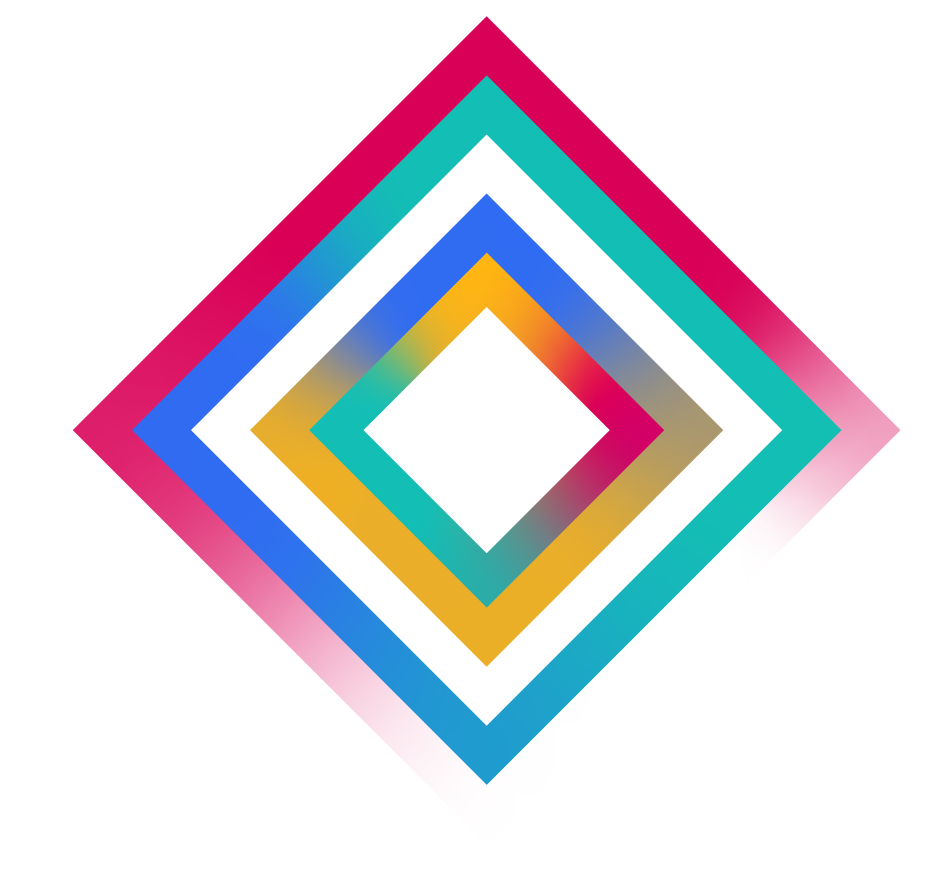 Guidance 2024Outstanding contributions to the innovation and development of educational practice in 2023-24Why should you apply for a L&T Fellowship? The Learning & Teaching Fellowships have, since 2016, been granted to individual staff who can evidence an outstanding contribution to the innovation and development of educational practice in the previous 12 months. Those awarded Fellowship play a key role in the on-going development, sharing and adoption of innovative practice, supporting the University’s strategic ambition for educational excellence. Fellows will receive an award of £1000 which can be used to further enhance, explore and disseminate innovative practice.Fellows will be mentored to support the further development and dissemination of their work, internally and externally, as appropriate, throughout the next 12 months. This provides excellent preparation for external applications for recognition of excellence. For example, the National Teaching Fellowship Scheme (NTFS) and Collaborative Award for Teaching Excellence (CATE).Up to 12 Fellowships will be awarded during any one academic year. Applications for Round#2 will open in January 2025 if not all the Fellowships have been awarded in Round#1.Who should apply?Learning & Teaching Fellowships are awarded on an annual basis to colleagues who can demonstrate how their practice has met one or more of the following key elements:A significant innovation in teaching or supporting learning that has significantly enhanced student learning within their discipline and/or beyond.Created a step change in the way student learning is supported, promoted or assessed at a discipline, School, Faculty or University level.Directly encouraged the adoption of innovative practice by colleagues within the University or beyond, in support of enhanced student learning.Has had a measurable impact on student attainment and teaching excellence.The Learning and Teaching Fellowship Panel is keen to receive applications from a diverse field of colleagues, capturing a broad range of innovative practice. Applications are open to individual academic or professional staff members.We very much encourage new applicants. However, previous holders of a Learning and Teaching Fellowship are welcome to apply, with the following provisos:The application is focussed on different aspect of their pedagogy.They have not been awarded a Fellowship in the previous academic year.How should you apply?Applications for Round #1 of the 2024/25 academic year should be submitted by completing the Learning and Teaching Fellowship Application Form and emailing it to theacademy@liverpool.ac.uk by 5pm on Monday 16th September 2024. Please use the subject title ‘L&T Fellowship Application’.What support is there for completing my application?The Learning and Teaching Fellowships webpage contains links to a number of successful case study examples.  If you would like to discuss your application with a member of The Academy Team, please contact laura.hills@liverpool.ac.uk. Any general questions or queries can be directed to theacademy@liverpool.ac.uk with the subject title ‘L&T Fellowship Query’.How will your application be assessed?The Learning & Teaching Fellowship Panel will review applications against the following criteria:Evidence of innovation in support of enhanced teaching practice, student learning or student outcomes.Contribution to one or more of the following University of Liverpool priorities:Objectives aligned to any element of the four Pillars and 2 Overarching Themes of Strategy 2031Embedding one or more of the University Values through innovative practice.The aims of the Liverpool Curriculum Framework.Objectives aligned to key strategic agendas, for instance the Race Equality Charter, Curriculum Review Project. The rigour with which the work has been evaluated and the clarity with which the positive impact has been described.The potential of the innovation or initiative to be developed to further impact student learning and / or outcomes.The transferability or potential transferability of the work to other areas of the institution.Plans for dissemination and cascade of good practice; including dissemination through the Academy’s Developing Practice Podcast Series, Developing Academic Practice Journal, and Conferences such as the Pedagogic Research Conference and Learning & Teaching Conference. Learning and Teaching Fellowship Application formPlease ensure you utilise the guidance documentation and application criteria when completing the application form below:Statement by applicant (maximum 2000 words, font 11)NameDepartment/SchoolStaff number Role/PositionRole/PositionRole/PositionContact addressTel:							Email:Contact addressTel:							Email:Contact addressTel:							Email:Evidence of innovationPlease provide an outline of your innovative practice and how it contributes to either:Objectives aligned to any element of the four Pillars and 2 Overarching Themes of Strategy 2031Embedding one or more of the University Values through innovative practice.The aims of the Liverpool Curriculum Framework. Objectives aligned to key strategic agendasEvidence of innovationPlease provide an outline of your innovative practice and how it contributes to either:Objectives aligned to any element of the four Pillars and 2 Overarching Themes of Strategy 2031Embedding one or more of the University Values through innovative practice.The aims of the Liverpool Curriculum Framework. Objectives aligned to key strategic agendasRigour and impactPlease identify how your innovative practice has been evaluated and the clarity with which the positive impact has been described.Rigour and impactPlease identify how your innovative practice has been evaluated and the clarity with which the positive impact has been described.Further developmentPlease outline how the award of Fellowship will help you to further develop your innovative practice and how the impact of this work will be captured and evaluated.Further developmentPlease outline how the award of Fellowship will help you to further develop your innovative practice and how the impact of this work will be captured and evaluated.Transferability and DisseminationPlease identify what aspects of your innovative practice are transferable and how you will disseminate and cascade learning from it.Transferability and DisseminationPlease identify what aspects of your innovative practice are transferable and how you will disseminate and cascade learning from it.I confirm I will engage with the expectations of fellowship as outlined in the guidance documentationSigned:				Date:I confirm I will engage with the expectations of fellowship as outlined in the guidance documentationSigned:				Date:Head of School/Department orDesignated Representative I confirm that the above person has my support to apply for a Learning & Teaching FellowshipSigned:				Date: